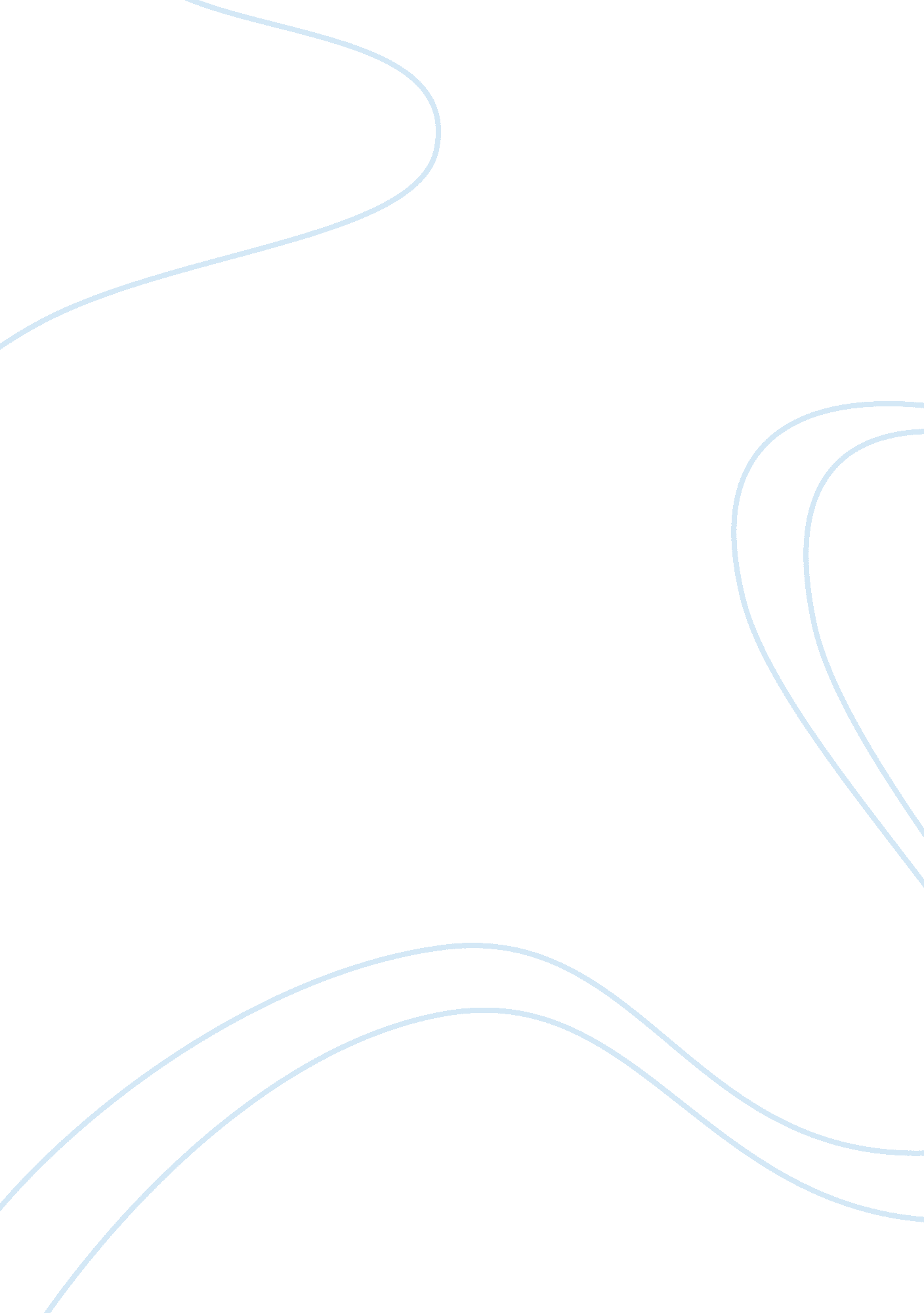 Recommendation for a spreadsheet to be used by the project managersBusiness, Management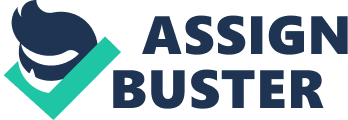 Recommendation for a spreadsheet to be used by the project managers By: Spreadsheets, in addition to other business-specific calculations, are mostly used in financial, mathematical and insurance modeling. Even though it is for a fact that the data management and graphing features characterize spreadsheet programs, there are powerful programs such as Microsoft Excel comprising of several additional tools that can be used in an upcoming organization such as Reliable Software Ltd. There are numerous spreadsheet tools that can be used by the company to attain its objectives such as Excel, OxygenOffice, Zoho, Oracle Office, Google Docs, Edit Grid, NeoOffice, Yozo Office and many more. However for this project, the following tools will be used for analysis and to attain most suitable tool for Reliable Software Ltd. These tools include: Excel-Microsoft Spreadsheet tool part of MS Office; OracleOffice-this delivers personal productivity and enterprise-integrated document tools on windows, Mac and Linux; and Yozo Office-characterized by word processor, presentation tools and spreadsheet. 
Decision Criteria 
OracleOffice 
Excel (MS Office) 
Yozo Office 
Business Process Impact 
3 
5 
2 
Technical Feasibility 
3 
4 
3 
Resources Required 
5 
4 
2 
Constraints Impact 
4 
5 
4 
Cost Benefit Analysis 
5 
4 
5 
Return on Investment 
5 
5 
4 
Other 
4 
2 
3 
Total Score 
29 
27 
26 
The analysis utilizes the scale of: 1 = Very Poor, 2 = Poor, 3 = Fair, 4 = Good, 5 = Very Good. The ratings are then compared to determine the most appropriate tools to be used by the company. 
According to the total score above, OracleOffice is the recommended spreadsheet tool that will be used by Reliable Software Ltd. 
Reference 
LACHEV, T. (2006). Applied Microsoft Analysis Services 2005 and Microsoft business intelligence platform. [Chicago, Ill.], Prologika Press. 